        Fiche d'inscription 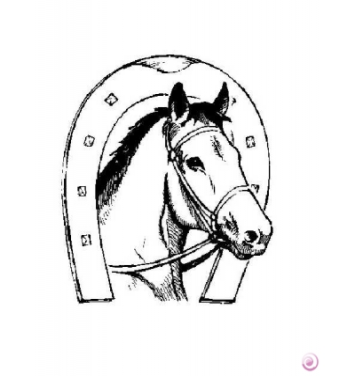 Les Ecuries d'Anaphélie1 Route de Pusignan 69330 JONAGECadre réservé au bureau :Galop:Reprise:N° de licence:Jours de reprise :Semestre            Carte            Trimestre:             Renseignements personnels:Nom :                                                          Prénom: Date de naissance:                                         Adresse: Tel domicile:                                         Tel portable:Adresse mail : Information sur votre médecin: Nom de votre médecin:Adresse:Numéro de téléphone:Antécédents médicaux ou blessures antérieures:Précisez:Allergie:Vaccin anti tétanique: oui          / nonTraitement en cours: oui          / non          précisez: Personnes à prévenir en cas d'urgence :Nom: Numéro de téléphone:Information complémentaire: Droit à l'image: Oui         / NonJe soussigné..........................................,  vouloir  pratiquer l'équitation aux écuries d'Anaphélie, et d'avoir bien pris connaissance de l'ensemble du règlement intérieur des écuries d'Anaphélie. Je m'engage par ma signature à le respecter. "Lu et approuvé" Date:Signature:  